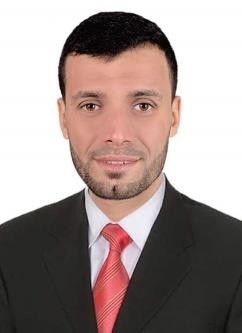 Name:Ahmed Years of Experience:+7yearsNationality:EgyptianProfession:Mechanical Project EngineerDubai Municipality Approved EngineerEducational Background:Bsc. In Power Mechanical Engineering Dept. 2011, Faculty of Engineering, Tanta University - EgyptTraining / Seminar:AutoCAD – 2D & Information System - Egyptian Engineering Syndicate, Tanta 2012Central AC Training Course – Egyptian Engineering Syndicate, Tanat 2011ICDL Computer Training Course - Egyptian Engineering Syndicate, Cairo 2011Delta For Textiles Training Course – Tanat 2010Tanta Oil & Soap Training Course – Tanat 2009Language(s) known:English, ArabicEmail:Ahmed-394158@2freemail.comSummary of Experiences:+7years of valuable accomplishments and worthwhile experience in MEP at construction field,with the following management skills:. Project Management. Technical Office Engineering. Membership – UAE Society Engineering. Membership – Egyptian Engineering SyndicateSuccessfully completed different type of large & medium scale projects commercial and residential projects in MEP contracting and industrial field at Egypt and United Arab EmiratesDetails of Experiences:Company:in Dubai - UAEPosition:Project EngineerPeriod:March 2019 up to dateFunctions &Responsibilities:A. Managing all mechanical activities, including HVAC, Plumbing & Fire Fighting work:Technical engineering follow up for all projectsProject planning & time schedule follow upCoordination with projects stakeholder such as contractors, consultant, client and authoritiesFollow up all site works as per specification and consultant requirement as per project budget till handing over of the projectHealth & Safety instructions fulfilmentCurrent Projects:14Villas Project, Al Awir Area, Mohamed Bin Rashid Housing Establishment, Al Burj Consultant, AL Race Construction General Contracting CompanyMany villas projects for many contractorsCompany:In Dubai & Abu Dhabi, United Arab EmiratesPosition:Mechanical Project EngineerPeriod:2015-2018Functions & Responsibilities:Making Shop Drawings and AS built drawings as per projects specification.Getting Approval of Shop Drawing from Consultant and following it at site and getting approval for inspection works from consultant.Getting the Approval of Material from Consultant or client and following it with supplier for material price & delivery date.Monitoring & Supervising the Site & Work Progress for Project.Planning & Organizing of Material & Manpower as per Work Progress at the site.Coordinate the Electrical Works with the MEP Contractors, Main Contractor and ConsultantExecuted Projects:2 Hotels, 3 & 4 Stars at Dubai. Project I Details: B + G + 4 TYP. Project II Details: B + G + 3TYP. Consultant : Al Baha Consultant Office. Main Contractor: Teejan Contracting LLC. Year 2017 -2018Rana Building– Abu Dhabi City. Project Details: 2B + G +M+4 TYP + Roof Residential & Commercial Building. Consultant	: (Gordan consulting Engineering ). Main contractor : (Tal Alhawa). 2016 -2017 III. Al Rawda Palace at Al Ain (Sheik Mohamed Bin Zayed palace).Consultant : Al Ain Consulting Engineering LLC. Main contractor: (Teejan contracting L L C:. Year 2015 -2016CMW – Qaisoura – Al Ain. Project Details: 12 hangers. Main Contractor: (K-Span). Consultant	: CMW. 2015-2016Khalifa College - Al Ain city. Project Details: 3B + G + M + 6 TYP + Roof Residential & Commercial Building (C4&C5).Pioneer Engineering Consultancy. LLC Main Contractor (Teejan Contracting LLC.year 2015-2016Company:in EgyptPosition:Mechanical EngineerPeriod:2011 to 2014Functions & Responsibilities:Daily supervision of Construction For Mechanical Installations of HVAC, Fire protection Systems, Irrigation & Plumbing Networks, Review & Approve Designs, Tender & Shop Drawing, reviewExecutedProjects:Many different construction projects